附件1：研究生学位论文封面模板（以博士研究生为例）分类号  （宋体五号字）    密级               UDC                      编号               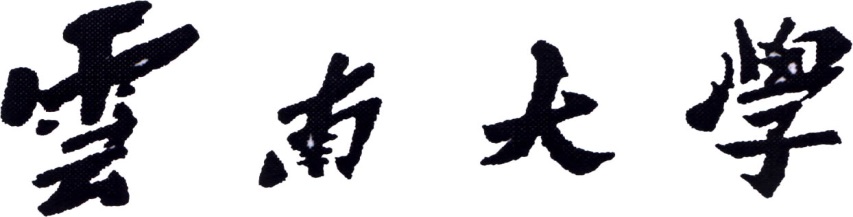 博士研究生学位论文题 目  致病细菌Bacillus nematocida B16引诱并杀死线虫的新机制           Title  Novel mechanisms on alluring and killing nematodes by pathogenic bacteria Bacillus nematocida B16     学院（所、中心）        生命科学学院            专业名称   微生物与分子生物学   研究方向         ＯＯＯ       研究生姓名    ＯＯＯ       学号   ＯＯＯ   导师姓名    ＯＯＯ       职称      教授      2009 年6月